 August 30, 2016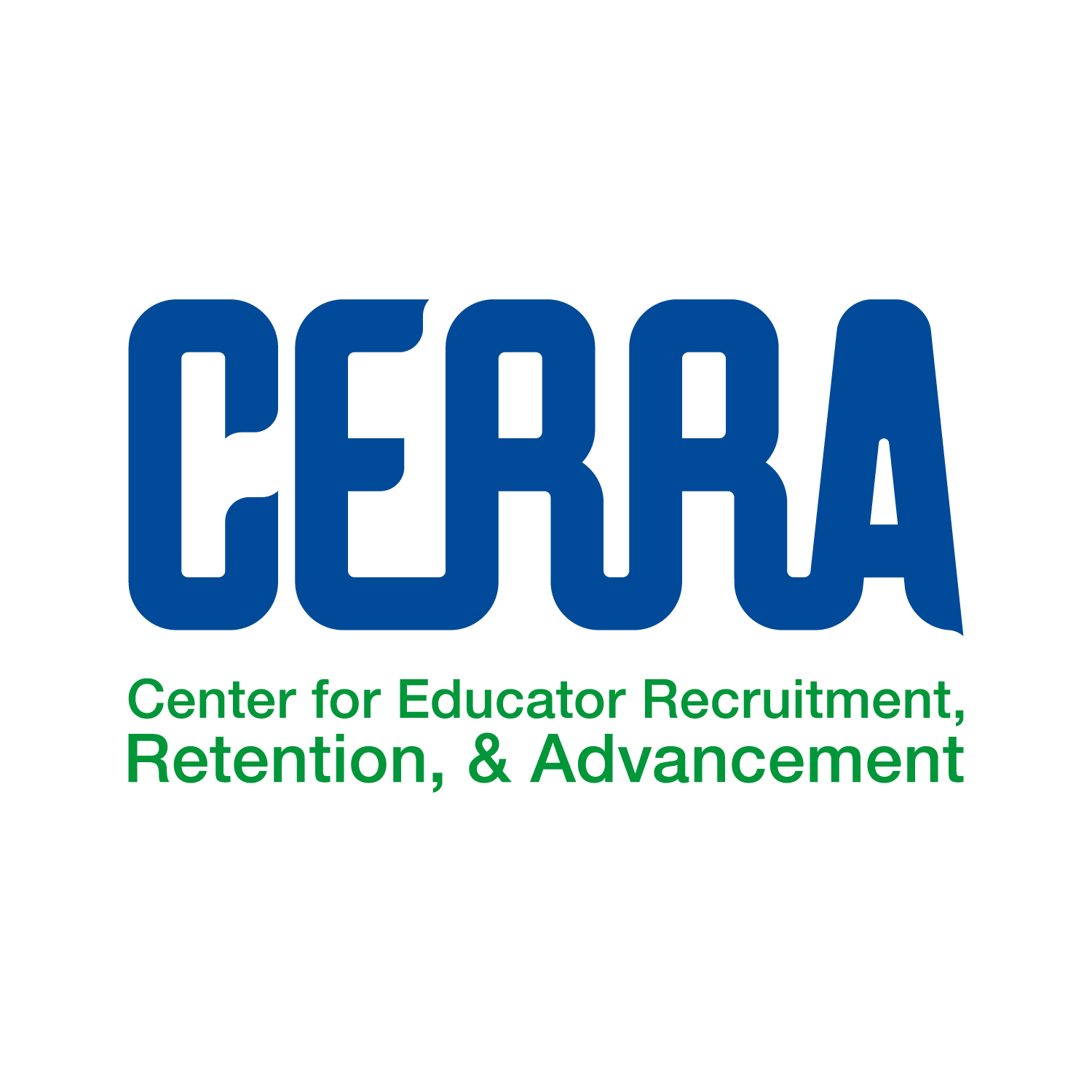 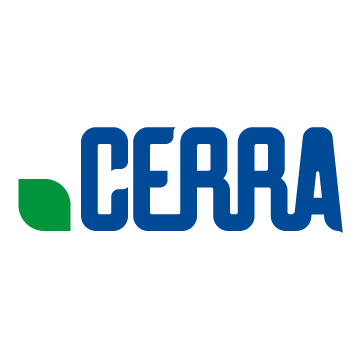 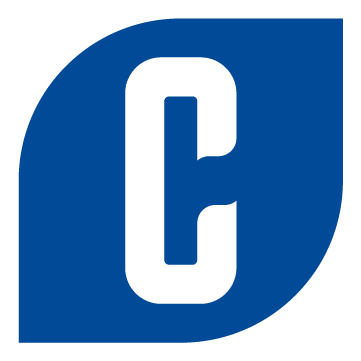 CERRA-SC123 BoulevardCity, South Carolina 29733Dear Sir or Madam:South Carolina citizens feel an urgency to attract the best and brightest students into the teaching profession in order to ensure the success of our students. The SC Center for Educator Recruitment, Retention, & Advancement’s (CERRA) ProTeam and Teacher Cadet programs are designed to encourage academically abled middle and high school students who possess exemplary interpersonal and leadership skills to consider teaching as a career. These programs also provide these talented future community leaders with insights about teachers and schools so that they will become civic advocates of education.  CERRA is hosting its annual Pre-Collegiate Fall Renewal Conference for instructors and other educators on November 2-4, 2016 and is in need of your donations to continue to provide an exceptional opportunity for those who prepare our future educators in South Carolina. The conference will be held in Myrtle Beach, South Carolina and will be attended by nearly 200 educators from all across South Carolina.  We have a tremendous opportunity to attract South Carolina’s most exemplary students into the teaching profession to become tomorrow’s educators. The conference will provide opportunities for ProTeam and Teacher Cadet instructors to gather ideas and resources, including the latest in technological advances, network with other instructors, and learn more about how to grow the profession and be an advocate for public education. I am writing to request an item to be donated for the Silent Auction.  Our Silent Auction raises money for the Ken Bower Teacher Cadet Scholarship, which is awarded to five SC Teacher Cadets who plan to pursue a career in teaching and the Teacher Cadet National Honor Society Scholarship. We appreciate any item(s) that might help us raise money for this incredible opportunity for SC students. We will recognize your business during the event and acknowledge your donation.Our state is fortunate to have many businesses like you who support South Carolina public education initiatives. Thank you for your time and consideration. Sincerely yours, 